Российская федерацияСвердловская областьАДМИНИСТРАЦИЯ ПЫШМИНСКОГО ГОРОДСКОГО ОКРУГАПОСТАНОВЛЕНИЕот 05.09.2019                                                      № 577пгт. ПышмаОб утверждении Административного регламента предоставления муниципальной услуги «Предоставление сведений из информационной системы обеспечения градостроительной деятельности (ИСОГД)» в новой редакции          В соответствии с Федеральным законом от 27.07.2010 № 210-ФЗ «Об организации предоставления государственных и муниципальных услуг», постановлением администрации Пышминского городского округа от 25.12.2018 № 786 «Об утверждении порядка разработки и утверждения административных регламентов предоставления муниципальных услуг и осуществления муниципального контроля»п о с т а н о в л я ю:           1.Утвердить Административный регламент предоставления муниципальной услуги «Предоставление сведений из информационной системы обеспечения градостроительной деятельности (ИСОГД)» в новой редакции (прилагается). 2.Признать утратившим силу постановление администрации Пышминского городского округа от 29.07.2014 № 396 «Об утверждении административного регламента предоставления муниципальной услуги «Предоставление сведений из информационной системы обеспечения градостроительной деятельности (ИСОГД)», с изменениями, внесенными постановлениями администрации Пышминского городского округа от 17.05.2016 № 227 «О внесении изменений в административный регламент предоставления муниципальной услуги «Предоставление сведений из информационной системы обеспечения градостроительной деятельности (ИСОГД)», утвержденный постановлением администрации Пышминского городского округа от 29.07.2014 №396», от 24.04.2017 №186 «О внесении изменений в административный регламент предоставления муниципальной услуги «Предоставление сведений из информационной системы обеспечения градостроительной деятельности (ИСОГД)», утвержденный постановлением администрации Пышминского городского округа от 29.07.2015 №396», от 24.05.2017 №267 «О внесении изменений в административный регламент предоставления муниципальной услуги «Предоставление сведений из информационной системы обеспечения градостроительной деятельности (ИСОГД)», утвержденный постановлением администрации Пышминского городского округа от 29.07.2015 №396».            3. Опубликовать настоящее постановление в газете «Пышминские вести» и разместить на официальном сайте Пышминского городского округа.            4. Контроль за исполнением настоящего постановления возложить на заместителя главы администрации Пышминского городского округа по жилищно-коммунальному хозяйству Обоскалова А.А.      Глава Пышминского городского округа                                       В.В. Соколов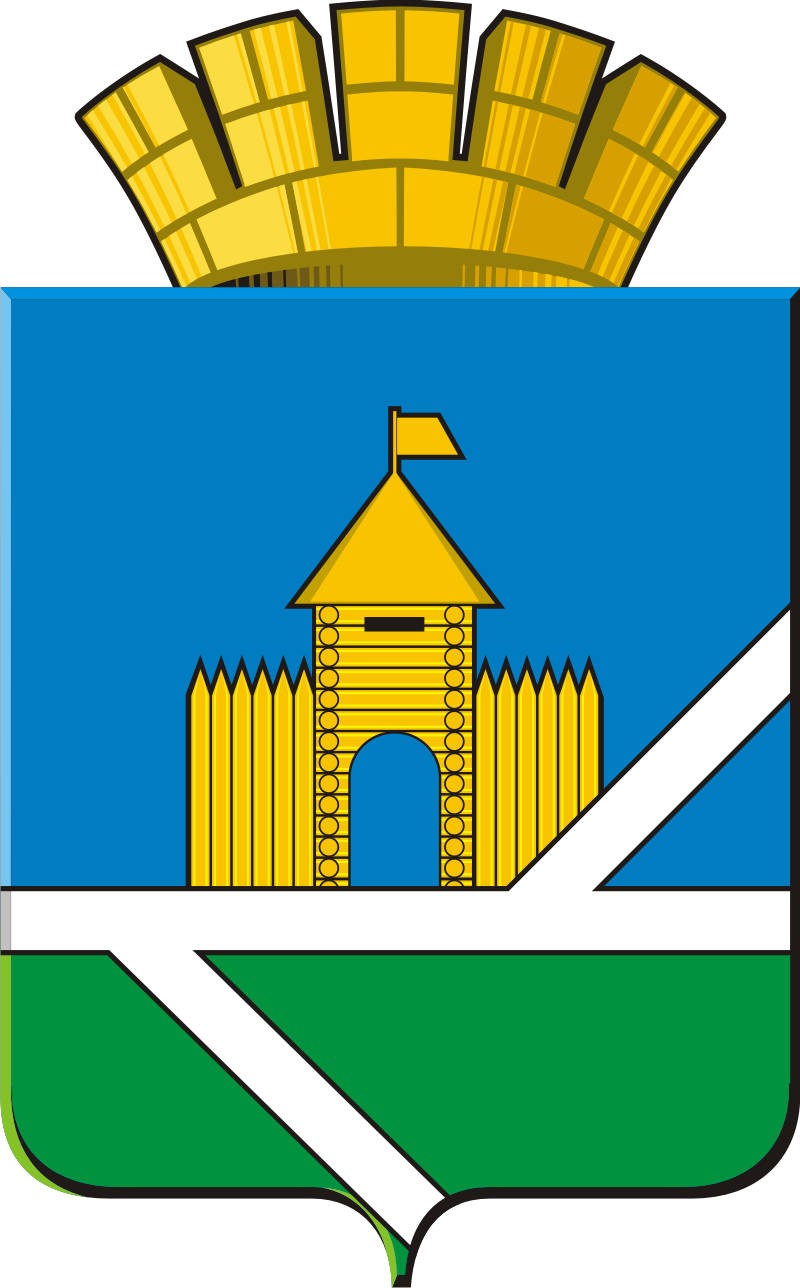 